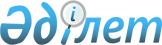 О внесении изменений в решение ХХXIV сессии Карагандинского областного маслихата от 12 декабря 2019 года № 475 "Об областном бюджете на 2020-2022 годы"Решение Карагандинского областного маслихата от 2 июля 2020 года № 550. Зарегистрировано Департаментом юстиции Карагандинской области 9 июля 2020 года № 5939
      В соответствии с Бюджетным кодексом Республики Казахстан от 4 декабря 2008 года, Законом Республики Казахстан от 23 января 2001 года "О местном государственном управлении и самоуправлении в Республике Казахстан" Карагандинский областной маслихат РЕШИЛ:
      1. Внести в решение ХХXIV сессии Карагандинского областного маслихата от 12 декабря 2019 года №475 "Об областном бюджете на 2020-2022 годы" (зарегистрировано в Реестре государственной регистрации нормативных правовых актов № 5606, опубликовано в Эталонном контрольном банке нормативных правовых актов Республики Казахстан в электронном виде 26 декабря 2019 года) следующие изменения:
      пункт 1 изложить в следующей редакции:
      "1. Утвердить областной бюджет на 2020 – 2022 годы согласно приложениям 1, 2, 3, 4, 5, 6, 7 соответственно, в том числе на 2020 год в следующих объемах:
      1) доходы – 335183928 тыс. тенге, в том числе по:
      налоговым поступлениям – 71754003 тыс. тенге;
      неналоговым поступлениям – 2844994 тыс. тенге;
      поступлениям от продажи основного капитала – 0 тыс. тенге;
      поступлениям трансфертов – 260584931 тыс. тенге;
      2) затраты – 343556603 тыс. тенге;
      3) чистое бюджетное кредитование – 66606555 тыс. тенге:
      бюджетные кредиты – 71280924 тыс. тенге;
      погашение бюджетных кредитов – 4674369 тыс. тенге;
      4) сальдо по операциям с финансовыми активами – 0 тыс. тенге:
      приобретение финансовых активов – 0 тыс. тенге;
      поступления от продажи финансовых активов государства – 0 тыс. тенге;
      5) дефицит (профицит) бюджета – минус 74979230 тыс. тенге;
      6) финансирование дефицита (использование профицита) бюджета – 74979230 тыс. тенге:
      поступление займов – 71280948 тыс. тенге;
      погашение займов – 4673368 тыс. тенге;
      используемые остатки бюджетных средств – 8371650 тыс. тенге.";
      пункт 3 изложить в следующей редакции:
      "3. Установить на 2020 год нормативы распределения доходов в областной бюджет, в бюджеты районов (городов областного значения) в следующих размерах:
      1) Корпоративный подоходный налог:
      города Караганды - 50 процентов, Абайского, Актогайского, Бухар-Жырауского, Жанааркинского, Каркаралинского, Нуринского, Осакаровского, Улытауского, Шетского районов, городов Балхаш, Жезказган, Каражал, Приозерск, Сарань, Сатпаев, Темиртау, Шахтинск – по 100 процентов;
      2) индивидуальному подоходному налогу:
      с доходов, облагаемых у источника выплаты:
      городов Балхаш, Жезказган, Караганды, Темиртау – по 50 процентов, Абайского района – 77 процентов, Актогайского, Бухар-Жырауского, Жанааркинского, Каркаралинского, Нуринского, Осакаровского, Улытауского, Шетского районов, городов Каражал, Приозерск - по 80 процентов, городов Сарань, Шахтинск – по 95 процентов, города Сатпаев – 100 процентов;
      с доходов, не облагаемых у источника выплаты:
      Абайского, Актогайского, Бухар-Жырауского, Жанааркинского, Каркаралинского, Нуринского, Осакаровского, Улытауского, Шетского районов, городов Балхаш, Жезказган, Караганды, Каражал, Приозерск, Сарань, Сатпаев, Темиртау, Шахтинск – по 100 процентов;
      с доходов иностранных граждан, не облагаемых у источника выплаты:
      Абайского, Актогайского, Бухар-Жырауского, Жанааркинского, Каркаралинского, Нуринского, Осакаровского, Улытауского, Шетского районов, городов Балхаш, Жезказган, Караганды, Каражал, Приозерск, Сарань, Сатпаев, Темиртау, Шахтинск – по 100 процентов;
      3) по социальному налогу:
      городов Жезказган, Караганды, Темиртау – по 50 процентов, города Балхаш - 65 процентов, Абайского, Актогайского, Бухар-Жырауского, Жанааркинского, Каркаралинского, Нуринского, Осакаровского, Улытауского, Шетского районов, городов Каражал, Приозерск - по 80 процентов, города Шахтинск – 96 процентов, города Сарань – 97 процентов, города Сатпаев – 100 процентов.";
      пункт 7 изложить в следующей редакции:
      "7. Утвердить резерв акимата Карагандинской области на 2020 год в сумме 978496 тыс. тенге.";
      приложение 1, 4, 5 к указанному решению изложить в новой редакции согласно приложениям 1, 2, 3 к настоящему решению.
      2. Настоящее решение вводится в действие с 1 января 2020 года. Областной бюджет на 2020 год Целевые трансферты и бюджетные кредиты из республиканского бюджета на 2020 год Целевые трансферты бюджетам районов (городов областного значения) на 2020 год
					© 2012. РГП на ПХВ «Институт законодательства и правовой информации Республики Казахстан» Министерства юстиции Республики Казахстан
				
      Председатель сессии

А. Калыков

      Секретарь областного маслихата

С. Утешов
Приложение 1
к решению
Карагандинского областного
маслихата
от 2 июля 2020 года
№ 550Приложение 1
к решению
Карагандинского областного
маслихата от 12 декабря
2019 года № 475
Категория
Категория
Категория
Категория
Сумма (тыс.тенге)
Класс
Класс
Класс
Сумма (тыс.тенге)
Подкласс
Подкласс
Сумма (тыс.тенге)
Наименование
Сумма (тыс.тенге)
1
2
3
4
5
I. Доходы
335183928
1
Налоговые поступления
71754003
01
Подоходный налог
33593987
1
Корпоративный подоходный налог
9829859
2
Индивидуальный подоходный налог
23764128
03
Социальный налог
20353709
1
Социальный налог
20353709
05
Внутренние налоги на товары, работы и услуги
17806307
3
Поступления за использование природных и других ресурсов
17694423
4
Сборы за ведение предпринимательской и профессиональной деятельности
111884
2
Неналоговые поступления
2844994
01
Доходы от государственной собственности
595988
1
Поступления части чистого дохода государственных предприятий
340220
4
Доходы на доли участия в юридических лицах, находящиеся в государственной собственности
1468
5
Доходы от аренды имущества, находящегося в государственной собственности
97207
6
Вознаграждения за размещение бюджетных средств на банковских счетах
1458
7
Вознаграждения по кредитам, выданным из государственного бюджета
155635
04
Штрафы, пени, санкции, взыскания, налагаемые государственными учреждениями, финансируемыми из государственного бюджета, а также содержащимися и финансируемыми из бюджета (сметы расходов) Национального Банка Республики Казахстан
666821
1
Штрафы, пени, санкции, взыскания, налагаемые государственными учреждениями, финансируемыми из государственного бюджета, а также содержащимися и финансируемыми из бюджета (сметы расходов) Национального Банка Республики Казахстан, за исключением поступлений от организаций нефтяного сектора и в Фонд компенсации потерпевшим
666821
06
Прочие неналоговые поступления
1582185
1
Прочие неналоговые поступления
1582185
4
 Поступления трансфертов 
260584931
01
Трансферты из нижестоящих органов государственного управления
2181747
2
Трансферты из районных (городов областного значения) бюджетов
2181747
02
Трансферты из вышестоящих органов государственного управления
258403184
1
Трансферты из республиканского бюджета
258403184
Функциональная группа
Функциональная подгруппа
Администратор бюджетных программ
Программа
Наименование
Сумма (тыс.тенге)
1
2
3
4
5
6
II. Затраты
343 556 603
01
Государственные услуги общего характера
2 984 793
1
Представительные, исполнительные и другие органы, выполняющие общие функции государственного управления
2 116 232
110
Аппарат маслихата области
127 995
001
Услуги по обеспечению деятельности маслихата области
115 803
003
Капитальные расходы государственного органа
12 192
120
Аппарат акима области
1 706 989
001
Услуги по обеспечению деятельности акима области
1 405 103
004
Капитальные расходы государственного органа
65 000
007
Капитальные расходы подведомственных государственных учреждений и организаций
20 000
009
Обеспечение и проведение выборов акимов городов районного значения, сел, поселков, сельских округов
37 041
013
Обеспечение деятельности Ассамблеи народа Казахстана области
179 845
282
Ревизионная комиссия области
281 248
001
 Услуги по обеспечению деятельности ревизионной комиссии области 
281 248
2
Финансовая деятельность
440 537
257
Управление финансов области
254 095
001
Услуги по реализации государственной политики в области исполнения местного бюджета и управления коммунальной собственностью
253 095
013
Капитальные расходы государственного органа 
1 000
718
Управление государственных закупок области
103 336
001
Услуги по реализации государственной политики в области государственных закупок на местном уровне
103 336
727
Управление экономики области
83 106
021
Приватизация, управление коммунальным имуществом, постприватизационная деятельность и регулирование споров, связанных с этим
3 106
024
Приобретение имущества в коммунальную собственность
80 000
5
Планирование и статистическая деятельность
214 087
257
Управление финансов области
15 494
061
Экспертиза и оценка документации по вопросам бюджетных инвестиций и государственно-частного партнерства, в том числе концессии
15 494
727
Управление экономики области
198 593
001
Услуги по реализации государственной политики в области формирования и развития экономической политики области
198 593
9
Прочие государственные услуги общего характера
213 937
269
Управление по делам религий области
213 937
001
Услуги по реализации государственной политики в сфере религиозной деятельности на местном уровне
187 852
004
Капитальные расходы подведомственных государственных учреждений и организаций
10 998
005
Изучение и анализ религиозной ситуации в регионе
15 087
02
Оборона
723631
1
Военные нужды
112 122
296
Управление по мобилизационной подготовке области
112 122
003
Мероприятия в рамках исполнения всеобщей воинской обязанности
43 873
007
Подготовка территориальной обороны и территориальная оборона областного масштаба
68 249
2
Организация работы по чрезвычайным ситуациям
611 509
287
Территориальный орган, уполномоченных органов в области чрезвычайных ситуаций природного и техногенного характера, гражданской обороны, финансируемый из областного бюджета
358 733
002
Капитальные расходы территориального органа и подведомственных государственных учреждений
15 613
004
Предупреждение и ликвидация чрезвычайных ситуаций областного масштаба
343 120
296
Управление по мобилизационной подготовке области
252 776
001
Услуги по реализации государственной политики на местном уровне в области мобилизационной подготовки
252 776
03
Общественный порядок, безопасность, правовая, судебная, уголовно-исполнительная деятельность
15 849 007
1
Правоохранительная деятельность
15 849 007
252
Исполнительный орган внутренних дел, финансируемый из областного бюджета
15 849 007
001
Услуги по реализации государственной политики в области обеспечения охраны общественного порядка и безопасности на территории области
13 844 532
003
Поощрение граждан, участвующих в охране общественного порядка
5 175
006
Капитальные расходы государственного органа
1 999 300
04
Образование
65 615 753
1
Дошкольное воспитание и обучение
53 533
288
Управление строительства, архитектуры и градостроительства области
53 533
011
Строительство и реконструкция объектов дошкольного воспитания и обучения
53 533
2
Начальное, основное среднее и общее среднее образование
12 265 722
261
Управление образования области
6 686 223
003
Общеобразовательное обучение по специальным образовательным учебным программам
2 939 082
006
Общеобразовательное обучение одаренных детей в специализированных организациях образования
3 521 916
055
Дополнительное образование для детей
225 225
285
Управление физической культуры и спорта области
5 379 699
006
Дополнительное образование для детей и юношества по спорту
4 557 728
007
Общеобразовательное обучение одаренных в спорте детей в специализированных организациях образования
821 971
288
Управление строительства, архитектуры и градостроительства области
199 800
012
Строительство и реконструкция объектов начального, основного среднего и общего среднего образования
199 800
4
Техническое и профессиональное, послесреднее образование
19 985 067
253
Управление здравоохранения области
625 496
043
Подготовка специалистов в организациях технического и профессионального, послесреднего образования
386 371
044
Оказание социальной поддержки обучающимся по программам технического и профессионального, послесреднего образования
239 125
261
Управление образования области
18 931 738
024
Подготовка специалистов в организациях технического и профессионального образования
18 931 738
288
Управление строительства, архитектуры и градостроительства области
427 833
099
Строительство и реконструкция объектов технического, профессионального и послесреднего образования
427 833
5
Переподготовка и повышение квалификации специалистов
1 852 893
120
Аппарат акима области
2 969
019
Обучение участников избирательного процесса
2 969
253
Управление здравоохранения области
90 260
003
Повышение квалификации и переподготовка кадров
90 260
261
Управление образования области
1 759 664
052
Повышение квалификации, подготовка и переподготовка кадров в рамках Государственной программы развития продуктивной занятости и массового предпринимательства на 2017 – 2021 годы "Еңбек"
1 759 664
6
Высшее и послевузовское образование
351 833
253
Управление здравоохранения области
220 822
057
Подготовка специалистов с высшим, послевузовским образованием и оказание социальной поддержки обучающимся
220 822
261
Управление образования области
131 011
057
Подготовка специалистов с высшим, послевузовским образованием и оказание социальной поддержки обучающимся
131 011
9
Прочие услуги в области образования
31 106 705
261
Управление образования области
31 106 705
001
Услуги по реализации государственной политики на местном уровне в области образования 
271 216
005
Приобретение и доставка учебников, учебно-методических комплексов для областных государственных учреждений образования
257 568
007
Проведение школьных олимпиад, внешкольных мероприятий и конкурсов областного масштаба
16 137
011
Обследование психического здоровья детей и подростков и оказание психолого-медико-педагогической консультативной помощи населению
176 457
012
Реабилитация и социальная адаптация детей и подростков с проблемами в развитии
175 736
029
Методическая работа
275 135
067
Капитальные расходы подведомственных государственных учреждений и организаций
2 503 012
113
Целевые текущие трансферты нижестоящим бюджетам
27 431 444
05
Здравоохранение
13 855 749
2
Охрана здоровья населения
4 445 080
253
Управление здравоохранения области
1 768 403
006
Услуги по охране материнства и детства
520 185
007
Пропаганда здорового образа жизни
182 109
041
Дополнительное обеспечение гарантированного объема бесплатной медицинской помощи по решению местных представительных органов областей
859 978
042
Проведение медицинской организацией мероприятий, снижающих половое влечение, осуществляемые на основании решения суда
377
050
Возмещение лизинговых платежей по санитарному транспорту, приобретенных на условиях финансового лизинга
205 754
288
Управление строительства, архитектуры и градостроительства области
2 676 677
038
Строительство и реконструкция объектов здравоохранения
2 676 677
3
Специализированная медицинская помощь
2 338 850
253
Управление здравоохранения области
2 338 850
027
Централизованный закуп и хранение вакцин и других медицинских иммунобиологических препаратов для проведения иммунопрофилактики населения
2 338 850
4
Поликлиники
26 863
253
Управление здравоохранения области
26 863
039
Оказание амбулаторно-поликлинических услуг и медицинских услуг субъектами сельского здравоохранения, за исключением оказываемой за счет средств республиканского бюджета, и оказание услуг Call-центрами
26 863
5
Другие виды медицинской помощи
292 361
253
Управление здравоохранения области
292 361
029
Областные базы специального медицинского снабжения
292 361
9
Прочие услуги в области здравоохранения
6 752 595
253
Управление здравоохранения области
6 752 595
001
Услуги по реализации государственной политики на местном уровне в области здравоохранения
261 940
008
Реализация мероприятий по профилактике и борьбе со СПИД в Республике Казахстан
188 106
016
Обеспечение граждан бесплатным или льготным проездом за пределы населенного пункта на лечение
7 542
018
Информационно-аналитические услуги в области здравоохранения
80 952
030
Капитальные расходы государственных органов здравоохранения 
2 045
033
Капитальные расходы медицинских организаций здравоохранения
6 212 010
06
Социальная помощь и социальное обеспечение
17 998 080
1
Социальное обеспечение
7 678 042
256
Управление координации занятости и социальных программ области
5 086 612
002
Предоставление специальных социальных услуг для престарелых и инвалидов в медико-социальных учреждениях (организациях) общего типа, в центрах оказания специальных социальных услуг, в центрах социального обслуживания
971 817
013
Предоставление специальных социальных услуг для инвалидов с психоневрологическими заболеваниями, в психоневрологических медико-социальных учреждениях (организациях), в центрах оказания специальных социальных услуг, в центрах социального обслуживания
3 086 619
014
Предоставление специальных социальных услуг для престарелых, инвалидов, в том числе детей-инвалидов, в реабилитационных центрах
147 742
015
Предоставление специальных социальных услуг для детей-инвалидов с психоневрологическими патологиями в детских психоневрологических медико-социальных учреждениях (организациях), в центрах оказания специальных социальных услуг, в центрах социального обслуживания
880 434
261
Управление образования области
2 591 430
015
Социальное обеспечение сирот, детей, оставшихся без попечения родителей
2 339 852
037
Социальная реабилитация
251 578
2
Социальная помощь
1 554 846
256
Управление координации занятости и социальных программ области
1 554 846
003
Социальная поддержка инвалидов
1 554 846
9
Прочие услуги в области социальной помощи и социального обеспечения
8 765 192
256
Управление координации занятости и социальных программ области
8 545 865
001
Услуги по реализации государственной политики на местном уровне в области обеспечения занятости и реализации социальных программ для населения
152 771
007
Капитальные расходы государственного органа
183
011
Оплата услуг по зачислению, выплате и доставке пособий и других социальных выплат
141
018
Размещение государственного социального заказа в неправительственных организациях
115 014
019
Реализация текущих мероприятий, направленных на развитие рынка труда в рамках Государственной программы развития продуктивной занятости и массового предпринимательства на 2017 – 2021 годы "Еңбек"
18 833
044
Реализация миграционных мероприятий на местном уровне
28 794
046
Обеспечение прав и улучшение качества жизни инвалидов в Республике Казахстан
11 280
053
Услуги по замене и настройке речевых процессоров к кохлеарным имплантам
175 644
067
Капитальные расходы подведомственных государственных учреждений и организаций
88 628
113
Целевые текущие трансферты нижестоящим бюджетам
7 954 577
263
Управление внутренней политики области
48 536
077
Обеспечение прав и улучшение качества жизни инвалидов в Республике Казахстан
48 536
270
Управление по инспекции труда области
170 791
001
Услуги по реализации государственной политики в области регулирования трудовых отношений на местном уровне
170 791
07
Жилищно-коммунальное хозяйство
27 695 106
2
Коммунальное хозяйство
27 695 106
279
Управление энергетики и жилищно-коммунального хозяйства области
27 685 970
001
Услуги по реализации государственной политики на местном уровне в области энергетики и жилищно-коммунального хозяйства
130 503
004
Газификация населенных пунктов
116 337
005
Капитальные расходы государственного органа
5 101
032
Субсидирование стоимости услуг по подаче питьевой воды из особо важных групповых и локальных систем водоснабжения, являющихся безальтернативными источниками питьевого водоснабжения
706 964
038
Развитие коммунального хозяйства
2 047 391
113
Целевые текущие трансферты нижестоящим бюджетам
4 846 205
114
Целевые трансферты на развитие нижестоящим бюджетам
19 833 469
288
Управление строительства, архитектуры и градостроительства области
9 136
030
Развитие коммунального хозяйства
9 136
08
Культура, спорт, туризм и информационное пространство
17 223 571
1
Деятельность в области культуры
4 876 371
273
Управление культуры, архивов и документации области
4 826 371
005
Поддержка культурно-досуговой работы
551 501
007
Обеспечение сохранности историко-культурного наследия и доступа к ним
931 583
008
Поддержка театрального и музыкального искусства
3 343 287
288
Управление строительства, архитектуры и градостроительства области
50 000
027
Развитие объектов культуры
50 000
2
Спорт
7 281 984
285
Управление физической культуры и спорта области
7 275 284
001
Услуги по реализации государственной политики на местном уровне в сфере физической культуры и спорта
122 754
002
Проведение спортивных соревнований на областном уровне
44 237
003
Подготовка и участие членов областных сборных команд по различным видам спорта на республиканских и международных спортивных соревнованиях
7 080 233
032
Капитальные расходы подведомственных государственных учреждений и организаций
3 492
113
Целевые текущие трансферты нижестоящим бюджетам
24 568
288
Управление строительства, архитектуры и градостроительства области
6 700
024
Развитие объектов спорта
6 700
3
Информационное пространство
2 806 725
263
Управление внутренней политики области
756 675
007
Услуги по проведению государственной информационной политики
756 675
264
Управление по развитию языков области
161 266
001
Услуги по реализации государственной политики на местном уровне в области развития языков
102 895
002
Развитие государственного языка и других языков народа Казахстана
58 371
273
Управление культуры, архивов и документации области
1 167 456
009
Обеспечение функционирования областных библиотек
390 895
010
Обеспечение сохранности архивного фонда
776 561
739
Управление информатизации, оказания государственных услуг и архивов области
721 328
001
Услуги по реализации государственной политики на местном уровне в области информатизации, оказания государственных услуг, управления архивным делом
581 530
009
Капитальные расходы государственного органа
139 798
4
Туризм
2 825
275
Управление предпринимательства области
2 825
009
Регулирование туристской деятельности
2 825
9
Прочие услуги по организации культуры, спорта, туризма и информационного пространства
2 255 666
263
Управление внутренней политики области
248 393
001
Услуги по реализации государственной внутренней политики на местном уровне 
238 316
005
Капитальные расходы государственного органа
10 077
273
Управление культуры, архивов и документации области
1 575 029
001
Услуги по реализации государственной политики на местном уровне в области культуры и управления архивным делом
134 268
032
Капитальные расходы подведомственных государственных учреждений и организаций
441 572
113
Целевые текущие трансферты нижестоящим бюджетам
999 189
283
Управление по вопросам молодежной политики области
432 244
001
Услуги по реализации молодежной политики на местном уровне
152 437
005
Реализация мероприятий в сфере молодежной политики
279 807
09
Топливно-энергетический комплекс и недропользование
1 539 283
1
Топливо и энергетика
1 539 283
279
Управление энергетики и жилищно-коммунального хозяйства области
1 539 283
050
Субсидирование затрат энергопроизводящих организаций на приобретение топлива для бесперебойного проведения отопительного сезона
1 479 414
081
Организация и проведение поисково-разведочных работ на подземные воды для хозяйственно-питьевого водоснабжения населенных пунктов
59 869
10
Сельское, водное, лесное, рыбное хозяйство, особо охраняемые природные территории, охрана окружающей среды и животного мира, земельные отношения
25 512 067
1
Сельское хозяйство
22 531 890
255
Управление сельского хозяйства области
21 447 875
001
Услуги по реализации государственной политики на местном уровне в сфере сельского хозяйства
147 528
002
Субсидирование развития семеноводства 
624 692
008
Субсидирование стоимости пестицидов, биоагентов (энтомофагов), предназначенных для проведения обработки против вредных и особо опасных вредных организмов с численностью выше экономического порога вредоносности и карантинных объектов
1 359 255
014
Субсидирование стоимости услуг по доставке воды сельскохозяйственным товаропроизводителям
239 074
018
Обезвреживание пестицидов 
2 116
029
Мероприятия по борьбе с вредными организмами сельскохозяйственных культур
19 146
045
Определение сортовых и посевных качеств семенного и посадочного материала
52 780
046
Государственный учет и регистрация тракторов, прицепов к ним, самоходных сельскохозяйственных, мелиоративных и дорожно-строительных машин и механизмов
5 422
047
Субсидирование стоимости удобрений (за исключением органических)
498 247
050
Возмещение части расходов, понесенных субъектом агропромышленного комплекса, при инвестиционных вложениях
6 813 049
051
Субсидирование в рамках гарантирования и страхования займов субъектов агропромышленного комплекса
900 000
053
Субсидирование развития племенного животноводства, повышение продуктивности и качества продукции животноводства
5 438 488
054
Субсидирование заготовительным организациям в сфере агропромышленного комплекса суммы налога на добавленную стоимость, уплаченного в бюджет, в пределах исчисленного налога на добавленную стоимость
159 575
055
Субсидирование процентной ставки по кредитным и лизинговым обязательствам в рамках направления по финансовому оздоровлению субъектов агропромышленного комплекса
148 573
056
Субсидирование ставок вознаграждения при кредитовании, а также лизинге на приобретение сельскохозяйственных животных, техники и технологического оборудования
4 727 231
057
Субсидирование затрат перерабатывающих предприятий на закуп сельскохозяйственной продукции для производства продуктов ее глубокой переработки в сфере животноводства
132 717
059
Субсидирование затрат ревизионных союзов сельскохозяйственных кооперативов на проведение внутреннего аудита сельскохозяйственных кооперативов
4 757
060
Частичное гарантирование по микрокредитам в рамках Государственной программы развития продуктивной занятости и массового предпринимательства на 2017 – 2021 годы "Еңбек"
80 925
066
Проведение мероприятий по борьбе с деградацией и опустыниванием пастбищ (окультуривание, коренное улучшение, подготовка почвы, подсев однолетних и многолетних трав, внесение органических удобрений)
94 300
288
Управление строительства, архитектуры и градостроительства области
40 000
020
Развитие объектов сельского хозяйства
40 000
719
Управление ветеринарии области
1 044 015
001
Услуги по реализации государственной политики на местном уровне в сфере ветеринарии
247 193
008
Организация строительства, реконструкции скотомогильников (биотермических ям) и обеспечение их содержания
25 165
009
Организация санитарного убоя больных животных
2 093
010
Организация отлова и уничтожения бродячих собак и кошек
27 159
011
Возмещение владельцам стоимости обезвреженных (обеззараженных) и переработанных без изъятия животных, продукции и сырья животного происхождения, представляющих опасность для здоровья животных и человека
62 072
012
Проведения ветеринарных мероприятий по профилактике и диагностике энзоотических болезней животных
16 813
013
Проведение мероприятий по идентификации сельскохозяйственных животных
93 992
014
Проведение противоэпизоотических мероприятий
435 763
028
Услуги по транспортировке ветеринарных препаратов до пункта временного хранения
5 523
030
Централизованный закуп ветеринарных препаратов по профилактике и диагностике энзоотических болезней животных, услуг по их профилактике и диагностике, организация их хранения и транспортировки (доставки) 
71 420
113
Целевые текущие трансферты нижестоящим бюджетам
56 822
2
Водное хозяйство
287 148
254
Управление природных ресурсов и регулирования природопользования области
287 148
003
Обеспечение функционирования водохозяйственных сооружений, находящихся в коммунальной собственности
173 943
004
Восстановление особо аварийных водохозяйственных сооружений и гидромелиоративных систем
113 205
3
Лесное хозяйство
644 045
254
Управление природных ресурсов и регулирования природопользования области
644 045
005
Охрана, защита, воспроизводство лесов и лесоразведение
577 197
006
Охрана животного мира
66 848
4
Рыбное хозяйство
30 429
255
Управление сельского хозяйства области
30 429
034
Cубсидирование повышения продуктивности и качества товарного рыбоводства
30 429
5
Охрана окружающей среды
588 527
254
Управление природных ресурсов и регулирования природопользования области
588 527
001
Услуги по реализации государственной политики в сфере охраны окружающей среды на местном уровне
104 162
008
Мероприятия по охране окружающей среды
369 492
010
Содержание и защита особо охраняемых природных территорий
10 000
032
Капитальные расходы подведомственных государственных учреждений и организаций
104 873
6
Земельные отношения
130 028
251
Управление земельных отношений области
59 427
001
Услуги по реализации государственной политики в области регулирования земельных отношений на территории области
59 427
725
Управление по контролю за использованием и охраной земель области
70 601
001
Услуги по реализации государственной политики на местном уровне в сфере контроля за использованием и охраной земель
70 601
9
Прочие услуги в области сельского, водного, лесного, рыбного хозяйства, охраны окружающей среды и земельных отношений
1 300 000
255
Управление сельского хозяйства области
1 300 000
035
Формирование региональных стабилизационных фондов продовольственных товаров
1 300 000
11
Промышленность, архитектурная, градостроительная и строительная деятельность
21 163 371
2
Архитектурная, градостроительная и строительная деятельность
20 866 098
288
Управление строительства, архитектуры и градостроительства области
20 791 321
001
Услуги по реализации государственной политики в области строительства, архитектуры и градостроительства на местном уровне
192 934
003
Капитальные расходы государственного органа
6 301
113
Целевые текущие трансферты нижестоящим бюджетам
2 219 452
114
Целевые трансферты на развитие нижестоящим бюджетам
18 372 634
724
Управление государственного архитектурно-строительного контроля области
74 777
001
Услуги по реализации государственной политики на местном уровне в сфере государственного архитектурно-строительного контроля
74 777
9
Прочие услуги в сфере промышленности, архитектурной, градостроительной и строительной деятельности
297 273
277
Управление промышленности и индустриально-инновационного развития области
297 273
001
Услуги по реализации государственной политики в сфере промышленности и индустриально-инновационного развития на местном уровне
124 487
004
Реализация мероприятий в рамках государственной поддержки индустриально-инновационной деятельности
172 786
12
Транспорт и коммуникации
31 939 263
1
Автомобильный транспорт
16 558 595
268
Управление пассажирского транспорта и автомобильных дорог области
16 558 595
002
Развитие транспортной инфраструктуры
2 289 937
003
Обеспечение функционирования автомобильных дорог
1 656 606
025
Капитальный и средний ремонт автомобильных дорог областного значения и улиц населенных пунктов
609 568
028
Реализация приоритетных проектов транспортной инфраструктуры
12 002 484
4
Воздушный транспорт
205 844
268
Управление пассажирского транспорта и автомобильных дорог области
205 844
004
Субсидирование регулярных внутренних авиаперевозок по решению местных исполнительных органов
205 844
9
Прочие услуги в сфере транспорта и коммуникаций
15 174 824
268
Управление пассажирского транспорта и автомобильных дорог области
15 174 824
001
Услуги по реализации государственной политики на местном уровне в области транспорта и коммуникаций 
97 387
005
Субсидирование пассажирских перевозок по социально значимым межрайонным (междугородним) сообщениям
2 075 762
113
Целевые текущие трансферты нижестоящим бюджетам
10 740 736
114
Целевые трансферты на развитие нижестоящим бюджетам
2 260 939
13
Прочие
5 759 925
3
Поддержка предпринимательской деятельности и защита конкуренции
4 423 760
275
Управление предпринимательства области
4 423 760
001
Услуги по реализации государственной политики на местном уровне в области развития предпринимательства
87 589
005
Поддержка частного предпринимательства в рамках Государственной программы поддержки и развития бизнеса "Дорожная карта бизнеса-2025"
28 000
008
Субсидирование процентной ставки по кредитам в рамках Государственной программы поддержки и развития бизнеса "Дорожная карта бизнеса-2025"
3 134 262
015
Частичное гарантирование кредитов малому и среднему бизнесу в рамках Государственной программы поддержки и развития бизнеса "Дорожная карта бизнеса-2025"
982 727
027
Частичное гарантирование по микрокредитам в рамках Государственной программы развития продуктивной занятости и массового предпринимательства на 2017 – 2021 годы "Еңбек"
164 182
082
Предоставление государственных грантов молодым предпринимателям для реализации новых бизнес-идей в рамках Государственной программы поддержки и развития бизнеса "Дорожная карта бизнеса-2025"
27 000
9
Прочие
1 336 165
253
Управление здравоохранения области
277 147
058
Реализация мероприятий по социальной и инженерной инфраструктуре в сельских населенных пунктах в рамках проекта "Ауыл-Ел бесігі"
277 147
257
Управление финансов области
1 015 713
012
Резерв местного исполнительного органа области
978 496
064
Разработка или корректировка, а также проведение необходимых экспертиз технико-экономических обоснований местных бюджетных инвестиционных проектов и конкурсных документаций проектов государственно-частного партнерства, концессионных проектов, консультативное сопровождение проектов государственно-частного партнерства и концессионных проектов
37 217
727
Управление экономики области
43 305
003
Разработка или корректировка, а также проведение необходимых экспертиз технико-экономических обоснований местных бюджетных инвестиционных проектов и конкурсных документаций проектов государственно-частного партнерства, концессионных проектов, консультативное сопровождение проектов государственно-частного партнерства и концессионных проектов
43 305
14
Обслуживание долга
155 495
1
Обслуживание долга
155 495
257
Управление финансов области
155 495
004
Обслуживание долга местных исполнительных органов 
151 970
016
Обслуживание долга местных исполнительных органов по выплате вознаграждений и иных платежей по займам из республиканского бюджета
3 525
15
Трансферты
95 541 509
1
Трансферты
95 541 509
257
Управление финансов области
95 541 509
007
Субвенции
82 859 389
011
Возврат неиспользованных (недоиспользованных) целевых трансфертов
343 214
024
Целевые текущие трансферты из нижестоящего бюджета на компенсацию потерь вышестоящего бюджета в связи с изменением законодательства
7 094 962
026
Целевые текущие трансферты из вышестоящего бюджета на компенсацию потерь нижестоящих бюджетов в связи с изменением законодательства
4 000 000
029
Целевые текущие трансферты областным бюджетам, бюджетам городов республиканского значения, столицы в случаях возникновения чрезвычайных ситуаций природного и техногенного характера, угрожающих политической, экономической и социальной стабильности административно-территориальной единицы, жизни и здоровью людей, проведения мероприятий общереспубликанского либо международного значения
255 000
053
Возврат сумм неиспользованных (недоиспользованных) целевых трансфертов, выделенных из республиканского бюджета за счет целевого трансферта из Национального фонда Республики Казахстан
988 944
III. Чистое бюджетное кредитование
66 606 555
Бюджетные кредиты 
71 280 924
6
Социальная помощь и социальное обеспечение
51 030 000
9
Прочие услуги в области социальной помощи и социального обеспечения
51 030 000
261
Управление образования области
7 595 286
088
Кредитование районных (городов областного значения) бюджетов для финансирования мер в рамках Дорожной карты занятости
7 595 286
268
Управление пассажирского транспорта и автомобильных дорог области
13 127 436
088
Кредитование районных (городов областного значения) бюджетов для финансирования мер в рамках Дорожной карты занятости
13 127 436
273
Управление культуры, архивов и документации области
2 149 056
088
Кредитование районных (городов областного значения) бюджетов для финансирования мер в рамках Дорожной карты занятости
2 149 056
279
Управление энергетики и жилищно-коммунального хозяйства области
25 200 376
088
Кредитование районных (городов областного значения) бюджетов для финансирования мер в рамках Дорожной карты занятости
25 200 376
285
Управление физической культуры и спорта области
1 800
088
Кредитование районных (городов областного значения) бюджетов для финансирования мер в рамках Дорожной карты занятости
1 800
288
Управление строительства, архитектуры и градостроительства области
2 956 046
088
Кредитование районных (городов областного значения) бюджетов для финансирования мер в рамках Дорожной карты занятости
2 956 046
07
Жилищно-коммунальное хозяйство
14 851 908
1
Жилищное хозяйство
14 851 908
279
Управление энергетики и жилищно-коммунального хозяйства области 
4 851 908
046
Кредитование районных (городов областного значения) бюджетов на реконструкцию и строительство систем тепло-, водоснабжения и водоотведения
4 851 908
288
Управление строительства, архитектуры и градостроительства области
10 000 000
009
Кредитование районных (городов областного значения) бюджетов на проектирование и (или) строительство жилья
10 000 000
10
Сельское, водное, лесное, рыбное хозяйство, особо охраняемые природные территории, охрана окружающей среды и животного мира, земельные отношения
5 032 904
1
Сельское хозяйство
4 018 896
255
Управление сельского хозяйства области
4 018 896
037
Предоставление бюджетных кредитов для содействия развитию предпринимательства в рамках Государственной программы развития продуктивной занятости и массового предпринимательства на 2017 – 2021 годы "Еңбек"
4 018 896
9
Прочие услуги в области сельского, водного, лесного, рыбного хозяйства, охраны окружающей среды и земельных отношений
1 014 008
727
Управление экономики области
1 014 008
007
Бюджетные кредиты местным исполнительным органам для реализации мер социальной поддержки специалистов
1 014 008
13
Прочие
366 112
3
Поддержка предпринимательской деятельности и защита конкуренции
366 112
275
Управление предпринимательства области
366 112
069
Кредитование на содействие развитию предпринимательства в областных центрах и моногородах
366 112
Категория
Класс
Подкласс
Наименование
Сумма (тыс.тенге)
1
2
3
4
5
Погашение бюджетных кредитов
4674369
5
Погашение бюджетных кредитов
4674369
01
Погашение бюджетных кредитов
4674369
1
Погашение бюджетных кредитов, выданных из государственного бюджета
4673139
2
Возврат сумм бюджетных кредитов
1230
Функциональная группа
Функциональная подгруппа
Администратор бюджетных программ
Программа
Наименование
Сумма (тыс.тенге)
1
2
3
4
5
6
IV. Сальдо по операциям с финансовыми активами
0
Приобретение финансовых активов 
0
Категория
Класс
Подкласс
Наименование
Сумма (тыс.тенге)
1
2
3
4
5
Поступление от продажи финансовых активов государства
0
Наименование
Сумма (тыс.тенге)
1
2
V. Дефицит (профицит) бюджета 
-74979230
VI. Финансирование дефицита (использование профицита) бюджета 
74979230Приложение 2
к решению
Карагандинского областного
маслихата
от 2 июля 2020 года
№ 550Приложение 4
к решению
Карагандинского областного
маслихата
от 12 декабря 2019 года
№ 475
Наименование
Сумма (тыс.тенге)
1
2
Всего
126 073 773
в том числе:
Целевые текущие трансферты
85 629 391
Целевые трансферты на развитие
30 193 458
Бюджетные кредиты
10 250 924
в том числе:
Целевые текущие трансферты:
85 629 391
в том числе:
Управление культуры, архивов и документации области
4 169 961
На установление доплат к должностному окладу за особые условия труда в организациях культуры и архивных учреждениях управленческому и основному персоналу государственных организаций культуры и архивных учреждений
1 309 577
На реализацию мероприятий по социальной и инженерной инфраструктуре в сельских населенных пунктах в рамках проекта "Ауыл-Ел бесігі"
239 770
На компенсацию потерь в связи со снижением налоговой нагрузки для субъектов малого и среднего бизнеса
2 620 614
Управление физической культуры и спорта области
24 568
На реализацию мероприятий по социальной и инженерной инфраструктуре в сельских населенных пунктах в рамках проекта "Ауыл-Ел бесігі"
24 568
Управление здравоохранения области
2 830 608
На проведение медицинской организацией мероприятий, снижающих половое влечение, осуществляемых на основании решения суда
377
На пропаганду здорового образа жизни
182 109
На закуп вакцин и других иммунобиологических препаратов 
1 922 781
На реализацию мероприятий по профилактике и борьбе со СПИД
188 106
На возмещение лизинговых платежей по санитарному транспорту, приобретенных на условиях финансового лизинга
205 754
На повышение заработной платы работников организаций в области здравоохранения местных исполнительных органов
77 398
На увеличение размера государственной стипендии обучающимся в организациях технического и профессионального, послесреднего образования и возмещение сумм, выплаченных по данному направлению расходов за счет средств местных бюджетов
44 651
На реализацию мероприятий по социальной и инженерной инфраструктуре в сельских населенных пунктах в рамках проекта "Ауыл-Ел бесігі"
209 432
Управление строительства, архитектуры и градостроительства области
2 100 000
На приобретение жилья коммунального жилищного фонда для социально уязвимых слоев населения и (или) малообеспеченных многодетных семей 
2 100 000
Управление образования области
31 489 225
На апробирование подушевого финансирования организаций среднего образования
1 377 270
На реализацию мероприятий по социальной и инженерной инфраструктуре в сельских населенных пунктах в рамках проекта "Ауыл-Ел бесігі"
1 020 255
На размещение государственного образовательного заказа на подготовку специалистов с высшим образованием для детей из многодетных и малообеспеченных семей 
46 328
На доплату за квалификационную категорию педагогам государственных организаций дошкольного образования
229 339
На доплату за квалификационную категорию педагогам государственных организаций среднего образования
4 908 150
На приобретение оборудования для колледжей в рамках проекта "Жас маман"
2 127 133
На доплату за квалификационную категорию педагогам государственных организаций технического и профессионального, послесреднего образования
142 836
На увеличение оплаты труда педагогов государственных организаций дошкольного образования
8 002 821
На увеличение оплаты труда педагогов государственных организаций среднего образования
8 919 071
На увеличение оплаты труда педагогов государственных организаций технического и профессионального, послесреднего образования
4 239 460
На увеличение размера государственной стипендии обучающимся в организациях технического и профессионального образования и возмещение сумм, выплаченных по данному направлению расходов за счет средств местных бюджетов
476 562
Управление координации занятости и социальных программ области
8 664 129
На выплату государственной адресной социальной помощи
4 042 457
На размещение государственного социального заказа в неправительственных организациях
99 397
На обеспечение прав и улучшение качества жизни инвалидов в Республике Казахстан
1 131 886
На услуги по замене и настройке речевых процессоров к кохлеарным имплантам
175 644
На реализацию мероприятий, направленных на развитие рынка труда в рамках Государственной программы развития продуктивной занятости и массового предпринимательства на 2017 – 2021 годы "Еңбек"
2 301 718
На установление доплат к заработной плате работников, предоставляющих специальные социальные услуги в государственных организациях социальной защиты населения
913 027
Управление внутренней политики области
9 707
На обеспечение прав и улучшение качества жизни инвалидов в Республике Казахстан
9 707
Управление сельского хозяйства области
14 443 678
На возмещение части расходов, понесенных субъектом агропромышленного комплекса, при инвестиционных вложениях
6 813 049
На субсидирование процентной ставки по кредитным и лизинговым обязательствам в рамках направления по финансовому оздоровлению субъектов агропромышленного комплекса 
148 573
На субсидирование заготовительным организациям в сфере агропромышленного комплекса суммы налога на добавленную стоимость, уплаченного в бюджет, в пределах исчисленного налога на добавленную стоимость
159 575
На субсидирование ставок вознаграждения при кредитовании, а также лизинге на приобретение сельскохозяйственных животных, техники и технологического оборудования 
4 727 231
На субсидирование стоимости пестицидов, биоагентов (энтомофагов), предназначенных для проведения обработки против вредных и особо опасных вредных организмов с численностью выше экономического порога вредоносности и карантинных объектов
185 455
На субсидирование стоимости удобрений (за исключением органических) 
75 000
На субсидирование развития семеноводства
134 795
На субсидирование в рамках гарантирования и страхования займов субъектов агропромышленного комплекса
900 000
На компенсацию потерь в связи со снижением налоговой нагрузки для субъектов малого и среднего бизнеса
1 300 000
Управление пассажирского транспорта и автомобильных дорог области
10 190 921
На финансирование приоритетных проектов транспортной инфраструктуры
6 494 873
На реализацию мероприятий по социальной и инженерной инфраструктуре в сельских населенных пунктах в рамках проекта "Ауыл-Ел бесігі"
2 081 048
На компенсацию потерь в связи со снижением налоговой нагрузки для субъектов малого и среднего бизнеса
1 615 000
Управление предпринимательства области
2 535 643
На предоставление государственных грантов молодым предпринимателям для реализации новых бизнес-идей в рамках Государственной программы поддержки и развития бизнеса "Дорожная карта бизнеса-2025"
27 000
На субсидирование ставки вознаграждения и гарантирование по кредитам в рамках Государственной программы поддержки и развития бизнеса "Дорожная карта бизнеса – 2025" и Механизма кредитования приоритетных проектов 
2 508 643
Исполнительный орган внутренних дел, финансируемый из областного бюджета
324 223
На выплату премии сотрудникам органов внутренних дел, обеспечивавшим в усиленном режиме охрану общественного порядка в период чрезвычайного положения
324 223
Управление энергетики и жилищно-коммунального хозяйства области
4 846 728
На компенсацию потерь в связи со снижением налоговой нагрузки для субъектов малого и среднего бизнеса
1 278 198
На возмещение платежей населения по оплате коммунальных услуг в режиме чрезвычайного положения в Республике Казахстан
3 568 530
Управление финансов области
4 000 000
На компенсацию потерь в связи со снижением налоговой нагрузки для субъектов малого и среднего бизнеса
4 000 000
Целевые трансферты на развитие:
30 193 458
в том числе:
Управление пассажирского транспорта и автомобильных дорог области
2 006 601
На развитие транспортной инфраструктуры
2 006 601
Управление строительства, архитектуры и градостроительства области
10 358 881
На строительство и реконструкцию объектов здравоохранения 
2 578 000
На строительство и (или) реконструкцию жилья коммунального жилищного фонда
2 364 405
На развитие и (или) обустройство инженерно-коммуникационной инфраструктуры
3 427 218
На строительство жилых домов и общежитий для переселения жителей из зон обрушения
1 575 000
На развитие социальной и инженерной инфраструктуры в сельских населенных пунктах в рамках проекта "Ауыл-Ел бесігі" 
414 258
Управление энергетики и жилищно-коммунального хозяйства области
17 827 976
На развитие системы водоснабжения и водоотведения
5 806 669
На развитие системы водоснабжения и водоотведения в сельских населенных пунктах
1 794 973
На развитие газотранспортной системы
4 272 927
На реализацию бюджетных инвестиционных проектов в малых и моногородах
2 399 247
На развитие теплоэнергетической системы
769 029
На развитие социальной и инженерной инфраструктуры в сельских населенных пунктах в рамках проекта "Ауыл-Ел бесігі" 
737 740
На компенсацию потерь в связи со снижением налоговой нагрузки для субъектов малого и среднего бизнеса
2 047 391
Бюджетные кредиты:
10 250 924
в том числе:
Управление сельского хозяйства области
4 018 896
Предоставление бюджетных кредитов для содействия развитию предпринимательства в рамках Государственной программы развития продуктивной занятости и массового предпринимательства на 2017 – 2021 годы "Еңбек"
4 018 896
Управление экономики области
1 014 008
Для реализации мер социальной поддержки специалистов
1 014 008
Управление предпринимательства области
366 112
На содействие развитию предпринимательства в областных центрах и моногородах
366 112
Управление энергетики и жилищно-коммунального хозяйства области
4 851 908
На реконструкцию и строительство систем тепло-, водоснабжения и водоотведения
4 851 908Приложение 3
к решению
Карагандинского областного
маслихата
от 2 июля 2020 года
№ 550Приложение 5
к решению
Карагандинского областного
маслихата
от 12 декабря 2019 года
№ 475
Наименование
Сумма (тыс.тенге)
1
2
Всего
165 635 951
в том числе:
Целевые текущие трансферты
58 272 993
Целевые трансферты на развитие
40 467 042
Бюджетные кредиты
66 895 916
в том числе:
Целевые текущие трансферты:
58 272 993
в том числе:
Управление образования области
27 431 444
На апробирование подушевого финансирования организаций среднего образования
1 377 270
На доплату за квалификационную категорию педагогам государственных организаций дошкольного образования
229 339
На доплату за квалификационную категорию педагогам государственных организаций среднего образования
4 736 680
На содержание, укрепление материально-технической базы и проведение ремонтов объектов образования
4 374 866
На реализацию мероприятий по социальной и инженерной инфраструктуре в сельских населенных пунктах в рамках проекта "Ауыл-Ел бесігі"
1 058 514
На увеличение оплаты труда педагогов государственных организаций дошкольного образования
8 002 821
На увеличение оплаты труда педагогов государственных организаций среднего образования
7 651 954
Управление координации занятости и социальных программ области
7 954 577
На краткосрочное профессиональное обучение по востребованным на рынке труда квалификациям и навыкам в рамках Государственной программы продуктивной занятости и массового предпринимательства на 2017 – 2021 годы "Еңбек"
534 056
На выплату государственной адресной социальной помощи
4 042 457
На обеспечение прав и улучшение качества жизни инвалидов в Республике Казахстан
683 459
На реализацию мероприятий, направленных на развитие рынка труда в рамках Государственной программы развития продуктивной занятости и массового предпринимательства на 2017 – 2021 годы "Еңбек"
2 282 885
На установление доплат к заработной плате работников, предоставляющих специальные социальные услуги в государственных организациях социальной защиты населения
411 720
Управление физической культуры и спорта области
24 568
На реализацию мероприятий по социальной и инженерной инфраструктуре в сельских населенных пунктах в рамках проекта "Ауыл-Ел бесігі"
24 568
Управление культуры, архивов и документации области
999 189
На текущие расходы и проведение ремонта организаций культуры
739 246
На реализацию мероприятий по социальной и инженерной инфраструктуре в сельских населенных пунктах в рамках проекта "Ауыл-Ел бесігі"
259 943
Управление энергетики и жилищно-коммунального хозяйства области 
4 846 205
На жилищно-коммунальное хозяйство
1 264 719
На проведение энергетического аудита многоквартирных жилых домов
12 956
На возмещение платежей населения по оплате коммунальных услуг в режиме чрезвычайного положения в Республике Казахстан
3 568 530
Управление пассажирского транспорта и автомобильных дорог области
10 740 736
На капитальный, средний и текущий ремонт автомобильных дорог районного значения (улиц города) и улиц населенных пунктов 
7 435 451
На финансирование приоритетных проектов транспортной инфраструктуры
1 085 338
На реализацию мероприятий по социальной и инженерной инфраструктуре в сельских населенных пунктах в рамках проекта "Ауыл-Ел бесігі"
2 219 947
Управление ветеринарии области
56 822
На возмещение владельцам стоимости на проведение санитарного убоя, больных сельскохозяйственных животных, особо опасными инфекционными заболеваниями 
56 822
Управление строительства, архитектуры и градостроительства области
2 219 452
На приобретение жилья коммунального жилищного фонда для социально уязвимых слоев населения и (или) малообеспеченных многодетных семей 
2 100 000
На развитие коммунального хозяйства
119 452
Управление финансов области
4 000 000
На компенсацию потерь в связи со снижением налоговой нагрузки для субъектов малого и среднего бизнеса
4 000 000
Целевые трансферты на развитие:
40 467 042
в том числе:
Управление строительства, архитектуры и градостроительства области
18 372 634
На развитие объектов образования
4 150 713
На развитие объектов спорта
300 000
На развитие объектов культуры
567 064
На развитие и (или) обустройство инженерно-коммуникационной инфраструктуры
4 696 933
На строительство и (или) реконструкцию жилья коммунального жилищного фонда
5 609 378
На строительство жилых домов и общежитий для переселения жителей из зон обрушения
1 791 081
На развитие коммунального хозяйства
843 207
На развитие социальной и инженерной инфраструктуры в сельских населенных пунктах в рамках проекта "Ауыл-Ел бесігі" 
414 258
Управление пассажирского транспорта и автомобильных дорог области
2 260 939
На развитие транспортной инфраструктуры
2 260 939
Управление энергетики и жилищно-коммунального хозяйства области 
19 833 469
На развитие систем водоснабжения и водоотведения
8 117 844
На развитие системы водоснабжения и водоотведения в сельских населенных пунктах
2 504 779
На развитие теплоэнергетической системы
983 829
На развитие коммунального хозяйства
250 000
На реализацию бюджетных инвестиционных проектов в малых и моногородах
2 510 794
На развитие газотранспортной системы
4 728 483
На развитие социальной и инженерной инфраструктуры в сельских населенных пунктах в рамках проекта "Ауыл-Ел бесігі" 
737 740
Бюджетные кредиты
66 895 916
в том числе:
Управление образования области
7 595 286
Для финансирования мер в рамках Дорожной карты занятости
7 595 286
Управление культуры, архивов и документации области
2 149 056
Для финансирования мер в рамках Дорожной карты занятости
2 149 056
Управление физической культуры и спорта области
1 800
Для финансирования мер в рамках Дорожной карты занятости
1 800
Управление пассажирского транспорта и автомобильных дорог области
13 127 436
Для финансирования мер в рамках Дорожной карты занятости
13 127 436
Управление экономики области
1 014 008
Для реализации мер социальной поддержки специалистов
1 014 008
Управление энергетики и жилищно-коммунального хозяйства области 
30 052 284
На реконструкцию и строительство систем тепло-, водоснабжения и водоотведения
4 851 908
Для финансирования мер в рамках Дорожной карты занятости
25 200 376
Управление строительства, архитектуры и градостроительства области
12 956 046
Для финансирования мер в рамках Дорожной карты занятости
2 956 046
На проектирование и (или) строительство жилья
10 000 000